       КАРАР								      ПОСТАНОВЛЕНИЕ01 сентябрь  2022 й.			№27				01 сентября 2022 г.О внесении изменений в постановление №1-1 от 10.01.2022 г.  «О создании комиссии по организации и проведению торгов по продаже муниципального имущества и земельных участков, находящихся в муниципальной собственности, а также права на заключение договоров аренды муниципального имущества и земельных участков, договоров безвозмездного пользования, договоров доверительного управления имуществом и иных договоров, предусматривающих переход прав владения и (или) пользования в отношении муниципального имущества и перечня видов имущества, в отношении которого заключение указанных договоров может осуществляться путем проведения торгов в форме конкурса»В соответствии с Конституцией Российской Федерации, Федеральным законом  РФ от 25.10.2001 №137-ФЗ «О введении в действие Земельного кодекса Российской Федерации», Федеральным законом  от 21.12.2001 N 178-ФЗ «О приватизации государственного и муниципального имущества», Гражданским кодексом Российской Федерации от 30.11.194 № 51-ФЗ, Земельным Кодексом Российской Федерации от 25.10.2001 № 136-ФЗ,  Приказом Федеральной антимонопольной службы России от 10.02.2010 № 67 «О порядке проведения конкурсов или аукционов на право заключения договоров аренды, договоров безвозмездного пользования, договоров доверительного управления имуществом, иных договоров, предусматривающих переход прав владения и (или) пользования в отношении государственного или муниципального имущества и перечня видов имущества, в отношении которого заключение указанных договоров может, осуществляется путем проведения торгов в форме конкурса», Постановлением  Правительства Российской Федерации от 27.08.2012 N 860 «Об организации и проведении продажи государственного или муниципального имущества в электронной форме», Постановлением Правительства Российской Федерации от 10.09.2012 N 909 «Об определении официального сайта Российской Федерации в информационно-телекоммуникационной сети «Интернет» для размещения информации о проведении торгов и внесении изменений в некоторые акты Правительства Российской Федерации», Законом РБ «О регулировании земельных отношений в Республике Башкортостан» от 05.01.2004 № 59-3, Уставом сельского поселения Сарайсинский сельсовет муниципального района Стерлибашевский район Республики Башкортостан, администрация сельского поселения ПОСТАНОВЛЯЕТ:Утвердить новый состав комиссии  по организации и проведению торгов по продаже муниципального имущества и земельных участков, находящихся в муниципальной собственности,  а также права на заключение договоров аренды муниципального имущества и земельных участков,   договоров безвозмездного пользования, договоров доверительного управления имуществом и иных договоров, предусматривающих переход прав владения и (или) пользования в отношении муниципального имущества и перечня видов имущества, в отношении которого заключение указанных договоров может осуществляться путем проведения торгов в форме конкурса (далее - аукционная комиссия) в новой редакции, согласно приложению № 1.         2.   Контроль за исполнением настоящего Постановления оставляю за собой.Глава  администрации                                                                 сельского поселения Сарайсинский сельсовет муниципального района	Стерлибашевский район 		Республики Башкортостан      			                                      Р.М.БайназароваПриложение № 1к Постановлению                      сельского поселения           Сарайсинский сельсовет      муниципального района	Стерлибашевский район РБот «01» сентября 2022 года № 27Состав комиссии по организации и проведению торгов по продаже муниципального имущества и земельных участков, находящихся в муниципальной собственности,  а также права на заключение договоров аренды муниципального имущества и земельных участков, договоров безвозмездного пользования, договоров доверительного управления имуществом и иных договоров, предусматривающих переход прав владения и (или) пользования в отношении муниципального имущества и перечня видов имущества сельского поселения Сарайсинский сельсовет муниципального района Стерлибашевский район Республики Башкортостан 1. Байназарова Р.М. – глава сельского поселения Сарайсинский сельсовет муниципального района	Стерлибашевский район РБ, председатель комиссии;2.Шарипова М.М. – начальник-главный бухгалтер Муниципального казенного учреждения Централизованная бухгалтерия муниципального района Стерлибашевский район Республики Башкортостан, заместитель председателя комиссии, (по согласованию);3.Аллабердина С.Ф. – и.о. управляющего делами сельского поселения Сарайсинский сельсовет муниципального района Стерлибашевский район РБ, секретарь комиссии;Члены комиссии:4.Абдуллина Г.А. – депутат Совета сельского поселения;5.Аканаев Б.М. – депутат Совета сельского поселения;6.Давлетбаев К.Ю.- депутат Совета сельского поселения;7.Кидрячев И.Т.- депутат Совета сельского поселения.БАШҠОРТОСТАН  РЕСПУБЛИКАҺЫСТӘРЛЕБАШ РАЙОНЫМУНИЦИПАЛЬ РАЙОНЫНЫҢ                                               ҺАРАЙҪА АУЫЛ СОВЕТЫАУЫЛ БИЛӘМӘҺЕХАКИМИӘТЕПарк урамы 5, Йәлембәт ауылы, Стәрлебашрайоны, Башҡортостан Республикаһы, 453185,   тел/факс.(34739) 2-63-40, 2-63-32Е-mail admsaraisa@rambler.ruОКПО 04284075, ОГРН 1020201337837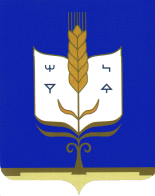 АДМИНИСТРАЦИЯ                                                                                                  СЕЛЬСКОГО ПОСЕЛЕНИЯ                                                                                                                                                                                                                       САРАЙСИНСКИЙ СЕЛЬСОВЕТ                                           МУНИЦИПАЛЬНОГО РАЙОНА                          СТЕРЛИБАШЕВСКИЙ  РАЙОН                               РЕСПУБЛИКИ БАШКОРТОСТАНУл.Парковая ,д.5,  Стерлибашевский район,               с.Елимбетово, Республика Башкортостан,453185,тел/факс (34739) 2-63-40, 2-63-32Е-mail admsaraisa@rambler.ru                       ИНН/КПП 0241000769/024101001                          